Протокол № 224заседания ПравленияСаморегулируемой организации аудиторовНекоммерческого партнерства«АУДИТОРСКАЯ АССОЦИАЦИЯ СОДРУЖЕСТВО» (НП ААС)г. Москва 			                             			                   01 июля 2016 годаГолосовали:Члены Правления НП ААС:Чая В.Т., Бородина Н.В., Жуков С.П., Кобозева Н.В., Константинова И.Г., Кромин А.Ю., Михайлович Т.Н., Мухарева Е.В., Новиков Д.Б., Носова О.А., Симакова М.Ю., Старовойтова Е.В., Суйц В.П., Сюткина М.Г., Черкасова Н.В., Шеремет А.Д.Итого в голосовании на заседании Правления НП ААС приняло участие 16 из 29 человек, что составляет 55,2% голосов, кворум для принятия решений имеется.Форма заседания Правления НП ААС – заочная.Документы, содержащие сведения о голосовании членов Правления НП ААС, принимались до 01 июля 2016 года.ПОВЕСТКА ДНЯ:О приеме в члены НП ААС.О смене статуса члена НП ААС.О прекращении членства в НП ААС.О внесении изменений в нормативные документы НП ААС. Решили: утвердить повестку дня заседания Правления НП ААС.Решение принято единогласно.По первому вопросу О приеме в члены НП ААСРешили:1.1. Принять в члены НП ААС 3 аудиторов;1.2. Принять в члены НП ААС 2 аудиторские организации.Решение принято единогласноПо второму вопросуО смене статуса члена НП ААС Решили:2.1. Сменить статус члена НП ААС со статуса ИП на статус аудитора 2 аудиторам.Решение принято единогласноПо третьему вопросуО прекращении членства в НП ААСРешили:3.1. Прекратить членство в НП ААС на основании поданного заявления 2 аудиторских организаций; 3.2. Прекратить членство в НП ААС на основании поданного заявления 1 аудитора.Решение принято единогласноПо четвертому вопросуО внесении изменений в нормативные документы НП ААСРешили:4.1. Утвердить Положение о членстве СРО НП ААС в новой редакции согласно приложению № 1.Решение принято единогласноПодсчет голосов проводился секретарем заседания Правления НП ААС Носовой О.А.Подписи:Председатель Правления НП ААС ______________________ В.Т. ЧаяСекретарь Правления НП ААС      ______________________ О.А. Носова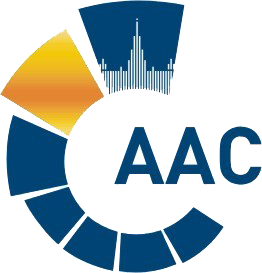 САМОРЕГУЛИРУЕМАЯ ОРГАНИЗАЦИЯ АУДИТОРОВ     НЕКОММЕРЧЕСКОЕ ПАРТНЕРСТВО«АУДИТОРСКАЯ АССОЦИАЦИЯ СОДРУЖЕСТВО» 
член Международной Федерации Бухгалтеров (IFAC)(ОГРН 1097799010870, ИНН 7729440813, КПП 772901001) 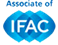 119192, г. Москва, Мичуринский проспект, дом 21, корпус 4. т: +7 (495) 734-22-22, ф: +7 (495) 734-04-22, www.auditor-sro.org, info@auditor-sro.org 